5  latki-  język angielski - 12. 05.2020rWitam! Dzisiaj będziemy mówić o domu i pomieszczeniach, które się w nim znajdują. Na początek niech dzieci przywitają się z małpką Cheeky i zaśpiewają wybraną  przez siebie piosenkę- „Hello cheeky” lub „Let’s shake hands”.        https://www.youtube.com/watch?v=2-NWFCsh_RI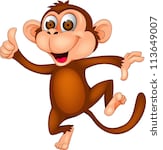 Mogą wykonywać wszystkie ruchy pokazywane w tej powitalnej piosence razem ze swoimi rodzicami: https://www.youtube.com/watch?time_continue=5&v=pHmsE1mnhgg&feature=emb_logoTeraz dzieci poznają kilka nazw pomieszczeń w domu. Pomieszczenia te przedstawione sa na ilustracjach w podręczniku Cheeky Monkey 2 na str.53. Jest tam ukazany dom babci- Granny’s house , a w nim różne pokoje. Dzieci przyglądają się obrazkom i uczą się nowego słownictwa:     HOUSE- dom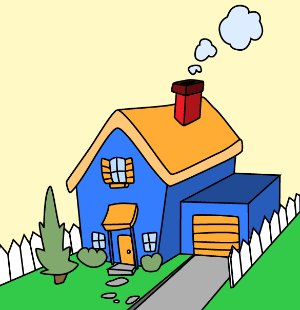    BEDROOM -  sypilania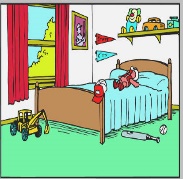  KITCHEN - kuchnia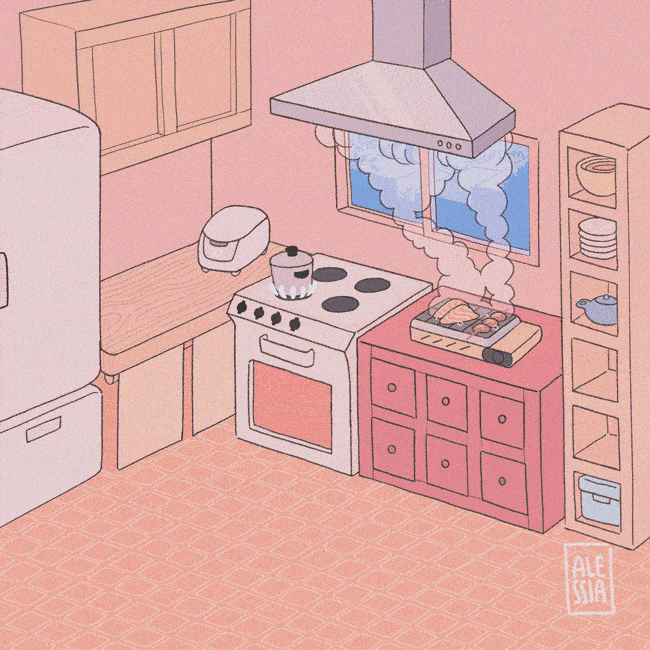     LIVING  ROOM-  salon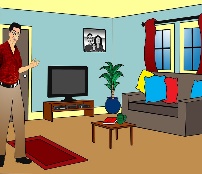    BATHROOM- łazienka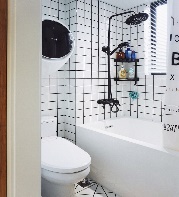    GARDEN - ogród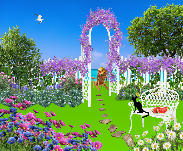 Aby dzieci mogły poćwiczyć wymowę proszę wejść tutaj: https://fiszkoteka.pl/zestaw/1348650-5-latki-houselub obejrzeć nagranie (tu jest trochę więcej słówek, ale można się skupić tylko  na tych naszych) https://www.youtube.com/watch?v=nfBsIA5Lr0UPotem rodzic wskazuje obrazek z konkretnym pokojem i pyta : What’s this? - co to jest? Dziecko stara się odpowiedzieć po angielsku. Zamiast obrazka można chodzić po domu i  pokazać prawdziwe  pomieszczenia , będzie weselej.  W celu utrwalenia poznanego słownictwa, proponuję aby w domu skorzystać z  płyty Multi rom do podręcznika CHEEKY  MONKEY 2 (znajduja się tam zarówno piosenki jak i ćwiczenia interaktywne). Teraz chciałabym aby dzieci posłuchały piosenki „Happy Day ” (nagranie 9).  Happy dayGood morning! (przeciągnij się) (Dzień dobry!)What a happy day! (zaklaszcz) (Co za szczęśliwy dzień!)I go to the bathroom. (Idę do łazienki.)I wash and I play. (udawaj, że myjesz twarz) (Myję się i bawię się.)Good morning! (przeciągnij się)What a happy day! (zaklaszcz)I go to the kitchen. (Idę do kuchni.)I eat and I play. (udawaj, że jesz) (Jem i bawię się.)Good morning! (przeciągnij się)What a happy day! (zaklaszcz)I go to the living room. (Idę do pokoju dziennego)I watch TV and I play. (udawaj, że przełączasz stacje telewizyjnepilotem) (Oglądam telewizję i bawię się)Good night! (przeciągnij się i ziewnij) (Dobranoc)What a happy day! (zaklaszcz)I go to the bedroom.(Idę do sypialni.)And I go to bed. (zamknij oczy i przechyl głowę jak we śnie) (I kładęsię do łóżka.)Po wysłuchaniu piosenki, dzieci mogą wykonać ćwiczenie ze str. 53 i dobrać fragmenty pokazane w małych kółeczkach do ich odpowiedników na rysunku domu. Mogą też wykonać ćw. 1 z załączonego Multi-romuNa koniec dzieci żegnają się piosenką, którą  mogą  śpiewać po skończeniu każdej lekcjihttps://www.youtube.com/watch?v=zzFiZAM5Cr0Miłej zabawy Katarzyna Niwińska